                          Tel/fax : 326 321 872, web: www.maja-mb.cz,  email: majamb@maja-mb.cz  Potvrzení pedagogické praxe vedoucího maturitní práceJméno a příjmení studenta                                        Třída               Šk.rok…………………………………………………………………………………………………..Jméno a příjmení vedoucího maturitní práce                                               …………………………………………………………………………………………………..Pracuje od roku …….………………………………………………………………………..V (název zařízení, organizace)........................................................................................................................................Jako: (pracovní zařazení)…………………………………………………………………………………………………..Podpis:                                                                  Razítko organizace:                            Datum:                          Tel/fax : 326 321 872, web: www.maja-mb.cz,  email: majamb@maja-mb.cz  Čestné prohlášení vedoucího maturitní práceJméno a příjmení studenta                                        Třída               Šk.rok…………………………………………………………………………………………………..Jméno a příjmení vedoucího maturitní práce                                               …………………………………………………………………………………………………..Čestně prohlašuji, že jsem pracovala od roku……………….. do roku ……………….V (název zařízení, organizace)........................................................................................................................................Jako: (pracovní zařazení)…………………………………………………………………………………………………..Datum:                                                                             Podpis: 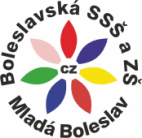 BOLESLAVSKÁ SOUKROMÁ STŘEDNÍ ŠKOLA A ZÁKLADNÍ ŠKOLA, s.r.o.,BOLESLAVSKÁ SOUKROMÁ STŘEDNÍ ŠKOLA A ZÁKLADNÍ ŠKOLA, s.r.o.,Viničná 463, Mladá Boleslavfirma je zapsána v Obch.rejstříku u Městského  soudu v Praze, oddíl C, vložka 51477      IČ:251 21 367firma je zapsána v Obch.rejstříku u Městského  soudu v Praze, oddíl C, vložka 51477      IČ:251 21 367BOLESLAVSKÁ SOUKROMÁ STŘEDNÍ ŠKOLA A ZÁKLADNÍ ŠKOLA, s.r.o.,BOLESLAVSKÁ SOUKROMÁ STŘEDNÍ ŠKOLA A ZÁKLADNÍ ŠKOLA, s.r.o.,Viničná 463, Mladá Boleslavfirma je zapsána v Obch.rejstříku u Městského  soudu v Praze, oddíl C, vložka 51477      IČ:251 21 367firma je zapsána v Obch.rejstříku u Městského  soudu v Praze, oddíl C, vložka 51477      IČ:251 21 367